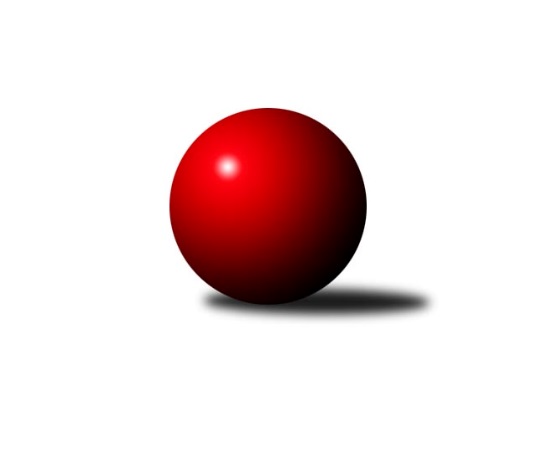 Č.11Ročník 2022/2023	25.5.2024 Přebor Domažlicka 2022/2023Statistika 11. kolaTabulka družstev:		družstvo	záp	výh	rem	proh	skore	sety	průměr	body	plné	dorážka	chyby	1.	Díly B	10	9	0	1	66.0 : 14.0 	(83.0 : 37.0)	2443	18	1705	738	51.5	2.	Zahořany B	11	8	1	2	54.0 : 34.0 	(80.5 : 51.5)	2371	17	1677	694	63.3	3.	Holýšov D	11	5	1	5	45.0 : 43.0 	(64.5 : 67.5)	2334	11	1652	683	63.6	4.	Kdyně C	10	5	0	5	35.5 : 44.5 	(59.0 : 61.0)	2228	10	1582	647	66.4	5.	Újezd C	11	4	0	7	38.0 : 50.0 	(61.0 : 71.0)	2201	8	1582	618	77.9	6.	Újezd B	11	0	0	11	17.5 : 70.5 	(36.0 : 96.0)	2123	0	1550	573	90.6Tabulka doma:		družstvo	záp	výh	rem	proh	skore	sety	průměr	body	maximum	minimum	1.	Díly B	5	5	0	0	39.0 : 1.0 	(48.5 : 11.5)	2494	10	2558	2399	2.	Holýšov D	6	4	1	1	31.0 : 17.0 	(38.0 : 34.0)	2442	9	2510	2347	3.	Zahořany B	5	4	0	1	27.0 : 13.0 	(39.0 : 21.0)	2419	8	2431	2409	4.	Kdyně C	5	3	0	2	22.0 : 18.0 	(32.0 : 28.0)	2167	6	2452	1820	5.	Újezd C	5	2	0	3	18.0 : 22.0 	(28.0 : 32.0)	2331	4	2389	2300	6.	Újezd B	6	0	0	6	10.5 : 37.5 	(19.0 : 53.0)	2200	0	2302	2094Tabulka venku:		družstvo	záp	výh	rem	proh	skore	sety	průměr	body	maximum	minimum	1.	Zahořany B	6	4	1	1	27.0 : 21.0 	(41.5 : 30.5)	2359	9	2474	2282	2.	Díly B	5	4	0	1	27.0 : 13.0 	(34.5 : 25.5)	2431	8	2487	2399	3.	Kdyně C	5	2	0	3	13.5 : 26.5 	(27.0 : 33.0)	2244	4	2414	1953	4.	Újezd C	6	2	0	4	20.0 : 28.0 	(33.0 : 39.0)	2207	4	2383	1961	5.	Holýšov D	5	1	0	4	14.0 : 26.0 	(26.5 : 33.5)	2308	2	2397	2188	6.	Újezd B	5	0	0	5	7.0 : 33.0 	(17.0 : 43.0)	2131	0	2246	2015Tabulka podzimní části:		družstvo	záp	výh	rem	proh	skore	sety	průměr	body	doma	venku	1.	Díly B	10	9	0	1	66.0 : 14.0 	(83.0 : 37.0)	2443	18 	5 	0 	0 	4 	0 	1	2.	Zahořany B	10	7	1	2	49.0 : 31.0 	(74.5 : 45.5)	2375	15 	4 	0 	1 	3 	1 	1	3.	Holýšov D	10	5	1	4	42.0 : 38.0 	(58.5 : 61.5)	2335	11 	4 	1 	0 	1 	0 	4	4.	Kdyně C	10	5	0	5	35.5 : 44.5 	(59.0 : 61.0)	2228	10 	3 	0 	2 	2 	0 	3	5.	Újezd C	10	3	0	7	31.0 : 49.0 	(53.0 : 67.0)	2200	6 	2 	0 	3 	1 	0 	4	6.	Újezd B	10	0	0	10	16.5 : 63.5 	(32.0 : 88.0)	2124	0 	0 	0 	5 	0 	0 	5Tabulka jarní části:		družstvo	záp	výh	rem	proh	skore	sety	průměr	body	doma	venku	1.	Újezd C	1	1	0	0	7.0 : 1.0 	(8.0 : 4.0)	2369	2 	0 	0 	0 	1 	0 	0 	2.	Zahořany B	1	1	0	0	5.0 : 3.0 	(6.0 : 6.0)	2434	2 	0 	0 	0 	1 	0 	0 	3.	Kdyně C	0	0	0	0	0.0 : 0.0 	(0.0 : 0.0)	0	0 	0 	0 	0 	0 	0 	0 	4.	Díly B	0	0	0	0	0.0 : 0.0 	(0.0 : 0.0)	0	0 	0 	0 	0 	0 	0 	0 	5.	Holýšov D	1	0	0	1	3.0 : 5.0 	(6.0 : 6.0)	2423	0 	0 	0 	1 	0 	0 	0 	6.	Újezd B	1	0	0	1	1.0 : 7.0 	(4.0 : 8.0)	2197	0 	0 	0 	1 	0 	0 	0 Zisk bodů pro družstvo:		jméno hráče	družstvo	body	zápasy	v %	dílčí body	sety	v %	1.	Jan Štengl 	 Holýšov D 	10	/	11	(91%)	18	/	22	(82%)	2.	Lukáš Pittr 	 Díly B 	9	/	9	(100%)	15	/	18	(83%)	3.	Libor Benzl 	Zahořany B 	9	/	11	(82%)	19	/	22	(86%)	4.	Iveta Kouříková 	 Díly B 	8	/	8	(100%)	12	/	16	(75%)	5.	Martin Kuneš 	 Díly B 	8	/	9	(89%)	15	/	18	(83%)	6.	Jiří Havlovic 	Zahořany B 	8	/	11	(73%)	19	/	22	(86%)	7.	Daniel Kočí 	 Díly B 	7	/	9	(78%)	13	/	18	(72%)	8.	Miroslav Schreiner 	Zahořany B 	6	/	6	(100%)	12	/	12	(100%)	9.	František Novák 	 Holýšov D 	6	/	7	(86%)	11	/	14	(79%)	10.	Alexander Kondrys 	Újezd C 	6	/	8	(75%)	13	/	16	(81%)	11.	Dana Kapicová 	 Díly B 	6	/	8	(75%)	10	/	16	(63%)	12.	Jitka Hašková 	Újezd C 	6	/	9	(67%)	10	/	18	(56%)	13.	Martin Smejkal 	Kdyně C 	6	/	9	(67%)	9	/	18	(50%)	14.	Pavel Strouhal 	Újezd B 	5.5	/	11	(50%)	12	/	22	(55%)	15.	Jaromír Duda 	 Díly B 	5	/	6	(83%)	7.5	/	12	(63%)	16.	Tereza Krumlová 	Kdyně C 	5	/	7	(71%)	11	/	14	(79%)	17.	Michael Martínek 	 Holýšov D 	5	/	7	(71%)	11	/	14	(79%)	18.	Klára Lukschová 	Újezd C 	5	/	8	(63%)	8	/	16	(50%)	19.	Lucie Horková 	 Holýšov D 	5	/	8	(63%)	6	/	16	(38%)	20.	Slavěna Götzová 	Zahořany B 	5	/	9	(56%)	8	/	18	(44%)	21.	Jaroslava Löffelmannová 	Kdyně C 	5	/	10	(50%)	11	/	20	(55%)	22.	Kristýna Krumlová 	Kdyně C 	4.5	/	9	(50%)	8.5	/	18	(47%)	23.	Jaroslav Buršík 	 Díly B 	4	/	5	(80%)	7	/	10	(70%)	24.	Stanislav Šlajer 	 Holýšov D 	4	/	6	(67%)	7	/	12	(58%)	25.	Alena Konopová 	Újezd C 	4	/	8	(50%)	6	/	16	(38%)	26.	Zdeňka Vondrysková 	Újezd C 	4	/	10	(40%)	9	/	20	(45%)	27.	Jana Dufková st.	Újezd B 	4	/	11	(36%)	10	/	22	(45%)	28.	Šimon Pajdar 	Zahořany B 	3	/	7	(43%)	8	/	14	(57%)	29.	Veronika Dohnalová 	Kdyně C 	3	/	7	(43%)	5	/	14	(36%)	30.	Pavlína Vlčková 	Zahořany B 	3	/	8	(38%)	6	/	16	(38%)	31.	Blanka Kondrysová 	Újezd C 	3	/	10	(30%)	9	/	20	(45%)	32.	Božena Rojtová 	 Holýšov D 	3	/	10	(30%)	6	/	20	(30%)	33.	Jan Lommer 	Kdyně C 	2	/	3	(67%)	5	/	6	(83%)	34.	Božena Vondrysková 	Újezd C 	2	/	5	(40%)	4	/	10	(40%)	35.	Jana Dufková ml.	Újezd B 	2	/	5	(40%)	3	/	10	(30%)	36.	Jana Jaklová 	Újezd B 	2	/	7	(29%)	2	/	14	(14%)	37.	Jaroslav Získal st.	Újezd B 	2	/	9	(22%)	3.5	/	18	(19%)	38.	Milan Staňkovský 	Kdyně C 	2	/	10	(20%)	7.5	/	20	(38%)	39.	Jiří Stehlík 	 Holýšov D 	1	/	1	(100%)	2	/	2	(100%)	40.	Alena Jungová 	Zahořany B 	1	/	3	(33%)	2	/	6	(33%)	41.	Jáchym Pajdar 	Zahořany B 	1	/	3	(33%)	1.5	/	6	(25%)	42.	Dana Tomanová 	 Díly B 	1	/	4	(25%)	2.5	/	8	(31%)	43.	Radka Schuldová 	 Holýšov D 	1	/	8	(13%)	2.5	/	16	(16%)	44.	Marta Volfíková 	 Díly B 	0	/	1	(0%)	1	/	2	(50%)	45.	Jozef Šuráň 	 Holýšov D 	0	/	1	(0%)	1	/	2	(50%)	46.	Kateřina Šebestová 	Kdyně C 	0	/	1	(0%)	1	/	2	(50%)	47.	Michaela Eichlerová 	Kdyně C 	0	/	1	(0%)	1	/	2	(50%)	48.	Jitka Kutilová 	Zahořany B 	0	/	1	(0%)	0	/	2	(0%)	49.	Pavel Mikulenka 	 Díly B 	0	/	1	(0%)	0	/	2	(0%)	50.	Jakub Křička 	 Holýšov D 	0	/	1	(0%)	0	/	2	(0%)	51.	Martin Jelínek 	 Holýšov D 	0	/	2	(0%)	0	/	4	(0%)	52.	Roman Vondryska 	Újezd C 	0	/	2	(0%)	0	/	4	(0%)	53.	Jan Mašát 	Zahořany B 	0	/	2	(0%)	0	/	4	(0%)	54.	Jürgen Joneitis 	Újezd C 	0	/	4	(0%)	1	/	8	(13%)	55.	Radek Schreiner 	Zahořany B 	0	/	5	(0%)	5	/	10	(50%)	56.	Jaroslav Získal ml.	Újezd B 	0	/	10	(0%)	2.5	/	20	(13%)	57.	Václav Kuneš 	Újezd B 	0	/	11	(0%)	3	/	22	(14%)Průměry na kuželnách:		kuželna	průměr	plné	dorážka	chyby	výkon na hráče	1.	Kuželky Holýšov, 1-2	2407	1701	706	66.0	(401.3)	2.	TJ Sokol Zahořany, 1-2	2344	1666	677	67.8	(390.7)	3.	Sokol Díly, 1-2	2303	1629	674	67.8	(383.9)	4.	TJ Sokol Újezd Sv. Kříže, 1-2	2293	1643	649	71.0	(382.2)	5.	TJ Sokol Kdyně, 1-2	2213	1577	635	69.0	(368.8)Nejlepší výkony na kuželnách:Kuželky Holýšov, 1-2 Holýšov D	2510	9. kolo	Jan Štengl 	 Holýšov D	492	9. kolo Holýšov D	2491	3. kolo	Michael Martínek 	 Holýšov D	482	5. koloZahořany B	2474	5. kolo	Michael Martínek 	 Holýšov D	478	9. kolo Holýšov D	2448	6. kolo	Jiří Havlovic 	Zahořany B	473	5. koloZahořany B	2434	11. kolo	František Novák 	 Holýšov D	463	9. kolo Holýšov D	2432	5. kolo	Jan Štengl 	 Holýšov D	459	6. kolo Holýšov D	2423	11. kolo	Iveta Kouříková 	 Díly B	459	3. kolo Díly B	2415	3. kolo	Michael Martínek 	 Holýšov D	455	6. koloKdyně C	2407	6. kolo	Jan Štengl 	 Holýšov D	451	3. kolo Holýšov D	2347	8. kolo	Lukáš Pittr 	 Díly B	449	3. koloTJ Sokol Zahořany, 1-2 Díly B	2447	9. kolo	Lukáš Pittr 	 Díly B	460	9. koloZahořany B	2431	3. kolo	František Novák 	 Holýšov D	450	1. koloZahořany B	2421	6. kolo	Miroslav Schreiner 	Zahořany B	446	8. koloZahořany B	2418	8. kolo	Michael Martínek 	 Holýšov D	440	1. koloZahořany B	2415	9. kolo	Libor Benzl 	Zahořany B	436	3. koloZahořany B	2409	1. kolo	Jiří Havlovic 	Zahořany B	433	8. kolo Holýšov D	2397	1. kolo	Iveta Kouříková 	 Díly B	429	9. koloKdyně C	2247	8. kolo	Pavlína Vlčková 	Zahořany B	428	1. koloÚjezd C	2241	3. kolo	Jiří Havlovic 	Zahořany B	425	6. koloÚjezd B	2015	6. kolo	Libor Benzl 	Zahořany B	422	1. koloSokol Díly, 1-2 Díly B	2558	10. kolo	Lukáš Pittr 	 Díly B	464	4. kolo Díly B	2539	7. kolo	Lukáš Pittr 	 Díly B	462	11. kolo Díly B	2530	11. kolo	Martin Kuneš 	 Díly B	454	7. kolo Díly B	2489	4. kolo	Lukáš Pittr 	 Díly B	447	10. kolo Díly B	2483	1. kolo	Lukáš Pittr 	 Díly B	445	7. kolo Díly B	2399	2. kolo	Iveta Kouříková 	 Díly B	444	7. koloZahořany B	2282	4. kolo	Dana Kapicová 	 Díly B	442	10. kolo Holýšov D	2206	7. kolo	Michael Martínek 	 Holýšov D	442	7. koloKdyně C	2138	1. kolo	Jaromír Duda 	 Díly B	441	11. koloÚjezd B	2117	2. kolo	Martin Kuneš 	 Díly B	434	2. koloTJ Sokol Újezd Sv. Kříže, 1-2 Díly B	2487	6. kolo	Jan Štengl 	 Holýšov D	453	4. koloKdyně C	2414	9. kolo	Blanka Kondrysová 	Újezd C	453	6. koloZahořany B	2404	10. kolo	Iveta Kouříková 	 Díly B	448	8. koloZahořany B	2400	7. kolo	Tereza Krumlová 	Kdyně C	443	9. kolo Díly B	2399	8. kolo	Miroslav Schreiner 	Zahořany B	440	7. koloÚjezd C	2389	6. kolo	Michael Martínek 	 Holýšov D	439	4. koloÚjezd C	2383	1. kolo	Alexander Kondrys 	Újezd C	438	7. koloÚjezd C	2369	11. kolo	Pavel Strouhal 	Újezd B	436	11. kolo Holýšov D	2351	4. kolo	Lukáš Pittr 	 Díly B	435	6. koloÚjezd C	2346	9. kolo	Klára Lukschová 	Újezd C	434	7. koloTJ Sokol Kdyně, 1-2Kdyně C	2452	10. kolo	Martin Smejkal 	Kdyně C	443	10. kolo Díly B	2418	5. kolo	František Novák 	 Holýšov D	439	10. kolo Holýšov D	2358	10. kolo	Jaroslava Löffelmannová 	Kdyně C	435	2. koloKdyně C	2317	7. kolo	Tereza Krumlová 	Kdyně C	433	5. koloKdyně C	2311	4. kolo	Lukáš Pittr 	 Díly B	433	5. koloZahořany B	2298	2. kolo	Jan Lommer 	Kdyně C	428	10. koloÚjezd C	2156	4. kolo	Martin Kuneš 	 Díly B	427	5. koloÚjezd B	2066	7. kolo	Daniel Kočí 	 Díly B	424	5. koloKdyně C	1934	5. kolo	Jozef Šuráň 	 Holýšov D	422	10. koloKdyně C	1820	2. kolo	Pavel Strouhal 	Újezd B	420	7. koloČetnost výsledků:	8.0 : 0.0	4x	7.0 : 1.0	3x	6.0 : 2.0	11x	5.0 : 3.0	1x	4.0 : 4.0	1x	3.5 : 4.5	1x	3.0 : 5.0	3x	2.0 : 6.0	5x	1.0 : 7.0	4x